Учитель ИЗО ГБОУ школа № 571с углублённым изучением английского языкаНевского района г. Санкт-ПетербургаКрасавцева Маргарита Алексеевна.Создание эскиза для росписи филимоновской барыни.         Уроки изобразительного искусства заключают в себе неиссякаемые возможности для всестороннего развития учащихся.          Встречи с искусством на каждом уроке, обучение детей видению прекрасного в жизни и искусстве, активная творческая деятельность каждого из учащихся, общая радость за сделанное на уроке – вот главные отличительные признаки учебно-воспитательного процесса на уроках изобразительного искусства.         В программе изобразительного искусства в начальной школе большое внимание уделяется изучению народных промыслов. И это не случайно, так как декоративно-прикладное искусство очень близко по – духу и чувствам учащимся младших классов. Яркое, увлекательное, интересное, непосредственное, оно завораживает детей, переносит их в фантастический, волшебный мир, помогая творить. Изучение народных промыслов всегда начинается с изучения его истории.Керамика (от греч. «керамикос» - глина) – гончарное искусство, искусство изготовления различных предметов из обожжённой глины.Повсюду, где имелись природные запасы глины, пригодной для обработки, мастера-гончары создавали разнообразные  по своим формам и декору миски, кувшины, блюда, горшки, фляги и другие предметы, имевшие применения в быту. Для детей лепили различные игрушки.Керамическая игрушка выполнялась во многих районах России. Её происхождение уходит вглубь веков. Об этом свидетельствуют археологические находки.Керамическую игрушку делают только вручную. В течение длительного времени отрабатывались приёмы лепки, наиболее рациональные формы, например конусообразная юбка (в фигуре женщины) и обтекаемая, в виде капельки форма птички.Каждый из районов производства игрушек имеет свои особенности, выражающиеся в характере форм, технике исполнения, сюжетах, приёмах декорирования, но всем им свойственны неистощимая фантазия народных мастеров, острая наблюдательность, помогавшая черпать из окружающей жизни сюжеты для изображения.Большую известность получила филимоновская игрушка. В самом сердце России, недалеко от старинного города Одоева, Тульской области, на высоком берегу реки Уны стоит деревня Филимоново. По местным преданиям, истоки гончарного ремесла относятся к временам Ивана Грозного. Именно тогда в местные владения князя Воротынского будто бы прибыл гончар Филимон. Он обнаружил залежи отличной глины и начал лепить из нее горшки. Место, где он поселился, так и прозвали Филимоново.Мужчины занимались гончарным делом, а женщины лепили звонкие свистульки, за что жители окрестных деревень прозвали их “свистулечницами”, потому что игрушки делались со свистками.Женщинам помогали в работе девочки, которых приучали к ремеслу с 7-8 лет. Работали зимой в свободное от сельских трудов время.           Весной, до начала полевых работ, как только устанавливалась ясная сухая погода, все готовые изделия обжигали в специальных горнах. На склоне большого оврага, что разделял две деревни – Филимоново и Карасинки, была построена из кирпича печь, в которой плотными рядами укладывали посуду, а пустоты между горшками заполняли свистульками. Обжиг был необыкновенно красочным зрелищем. До глубокой ночи горели эти могучие костры, освещая раскаленные горшки и игрушки. Для всех жителей деревни день этот был торжественным событием – итогом всей зимней работы. У печей собирались нарядно одетые жители. Все ожидали чуда – появления преображенных огнем глиняных изделий. И это чудо возникало перед их восхищенным взором: местная глина после обжига приобретала белый цвет, и ее можно расписывать без предварительной побелки. Яркая, праздничная филимоновская игрушка находит широкое применение в быту как декоративное украшение, теряя прежние функции игрушки. В отличие от дымковских, все филимоновские игрушки – свистульки, даже барыни и кавалеры. Свисток всегда находится в хвосте зверей и птиц. Игрушка отличается особым изяществом форм, своеобразной пластикой, вытянутой пропорцией. Это потому, что природные свойства местной глины, жирной и пластичной, отразились в облике игрушек. Красота и сила филимоновской игрушки - в языческой древности. За века она не утратила ни одного из своих элементов, которые характеризуют жизнь древних славян. В незатейливых узорах выражается древняя символика крестьянской религии. Круг - солнце, треугольник - земля, елочки - символ растительности и плодородия. Все узоры напоминают о связях человека и природы. По старинному поверью, символы в узорах несли духовную силу, способную защитить от зла и несправедливости. Главное в игрушке – свисток. В хвосте зверей и птиц. У барышень свистульки спрятаны в кувшины, у солдат в гусей. С его помощью предки-язычники отпугивали дьявола, нечистую силу. В него свистели на похоронах, его закапывали в могилу вместе с покойником. Полна языческих символов и красочная роспись игрушки. Женская фигурка олицетворяет великую богиню «Природу». Женское начало несло знак добрых сил: Мать – кормилица, Весна, Купава, Берегиня, Лада и т.д.Кроме того, художественные традиции филимоновской игрушки находят отражение в творчестве многих художников, работающих по оформлению интерьеров детских учреждений, детских книг, в области набивных тканей.Что может дать ученикам работа над изучением филимоновских свистулек? Очень многое, а именно: - воспитание любви к Родине и её истории; - воспитание верности традициям своего народа; - формирование первоначальных знаний, умений и навыков работы с художественной росписью; - развитие мелкой маторики; - воспитание и развитие художественного вкуса, терпения, трудолюбия, фантазии, аккуратности; - умение отбирать наиболее эффективные способы решения декоративно-художественных задач; - умение видеть конечный результат и достигнуть его в процессе работы; - повышение самооценки.Материалы:- заготовка из картона в виде основы филимоновской барыни;- гуашевые краски;- беличьи кисти;- баночка с водой;Ход работы.         К сожалению, на уроках изобразительного искусства в школе не всегда есть возможность выполнить работу в том материале, в котором работают народные мастера. В таких случаях выручает бумага и картон.          Для данного задания, я, предлагаю детям сделать эскиз для росписи филимоновской барыни на основе картонной заготовки. Учащимся предлагается положить перед собой заготовку из картона в виде барыни. Начало работы происходит вместе с учителем. Сначала, я знакомлю с основными цветами росписи и их значением.  Их всего три. Почему были выбраны три цвета? И почему именно эти?Красный цвет – символическое обозначение земли, тела, крови, символ огня, высоты духа и  красоты.Желтый  - цвет  солнца, огня, воздуха. Желтый и красный тесно связаны с солнцем. Зеленый цвет –  символ возрождения жизни.Я, предлагаю учащимся работать в цвете по росписи игрушки с того, с чего начинают свою роспись настоящие филимоновские мастерицы, а именно с работы жёлтым цветом.          Первый этап.Первым делом, как говорят мастерицы, «желтим» игрушку. Берем желтую краску и широкую кисточку (белка и собака) №3. Основные элементы росписи – широкие линии, кружки или полностью закрашенные части тела барыни.           Второй этап.Берем малиновую краску (мастерицы называют ее малинкой или «фуксиновой») и кисточку №1. Проводим тонкие линии по контуру желтого. Старайтесь, чтобы линии были одной толщины.   Обращаем внимание, что линии в различных сочетаниях рождают солнышки, ёлочки, розетки, геометрические узоры.         Третий этап.Накладываем зелёную или бирюзовую краску. Традиционно ее называют «зелёнкой». То есть игрушку зеленят. Линии, как и на втором этапе, должны быть тонкими, поэтому расписываем тонкой кистью (белка, колонок) №1. Роспись ведётся между красными линиями. У людей, как правило, кофточки расписывают красным. Лица людей оставляют белыми. Зелёным выделяют глаза, красным - рот.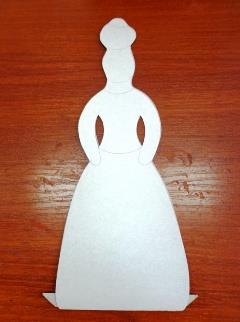 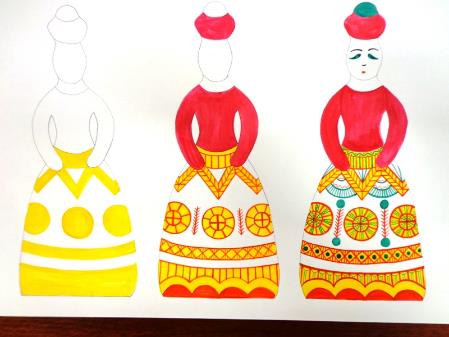 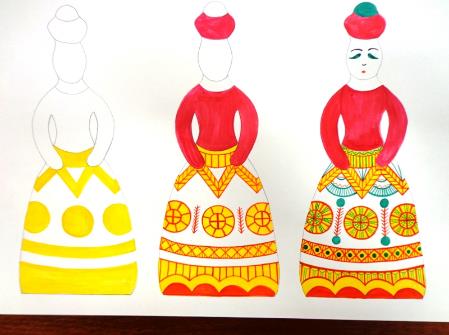 Картонная заготовка      I этап работы        II этап работы     III этап работы     Варианты росписи юбок.                     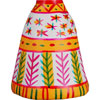 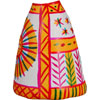 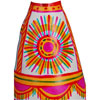 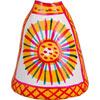 В конце урока создается выставка работ учащихся. Заготовки сделаны таким образом, что они могут стоять на столе.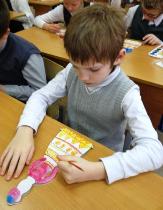 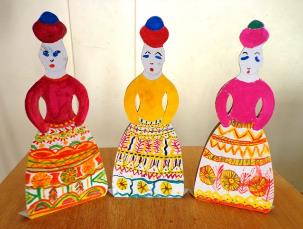 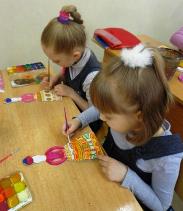 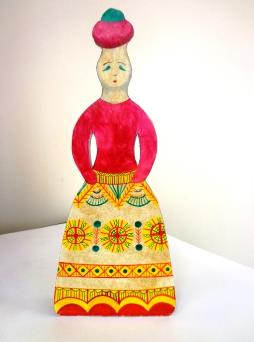 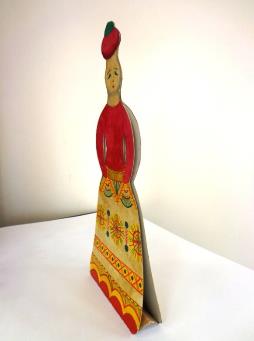 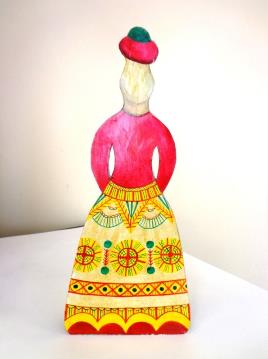 